Balfour Beatty Atlanta Office and Field Staff Team – June 11, 2013 Employee Volunteer ProgramBalfour Beatty & MUST MinistriesAttached are few pictures of the Balfour Beatty Atlanta office and field staff putting together 1500 sack lunches for the summer lunch program for MUST Ministries.  Many children who qualify for and rely on the free lunch program during the school year often go hungry during the summer without the benefit of that free daily school lunch.  MUST Ministries has a program to help out those children.  Balfour Beatty Construction purchased all supplies, put together 1500 sack lunches and delivered them to MUST Ministries on June 11.  We always get a high volunteer turnout for this event each year.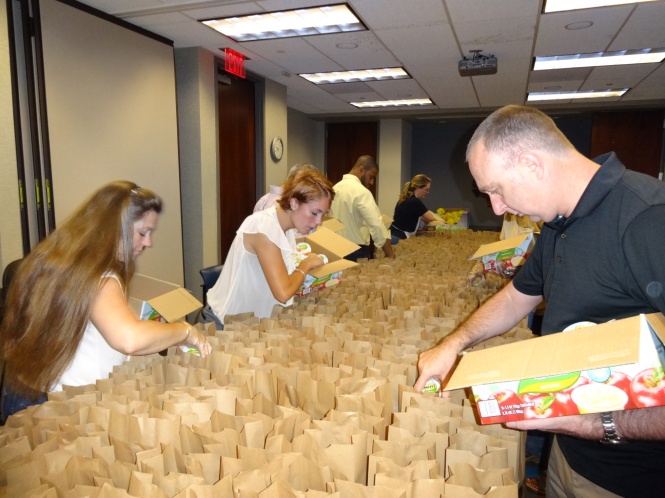 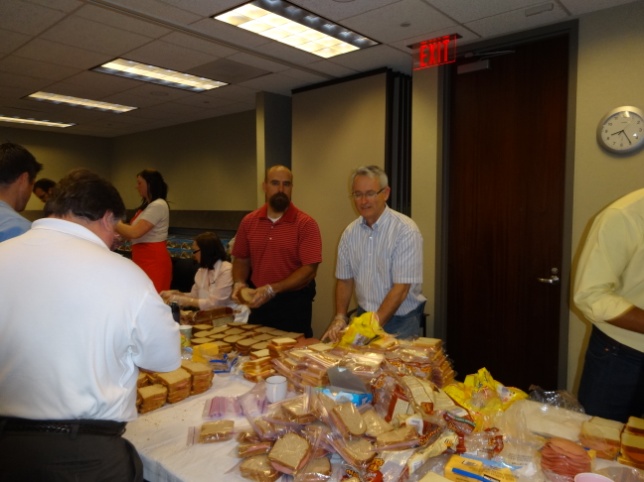 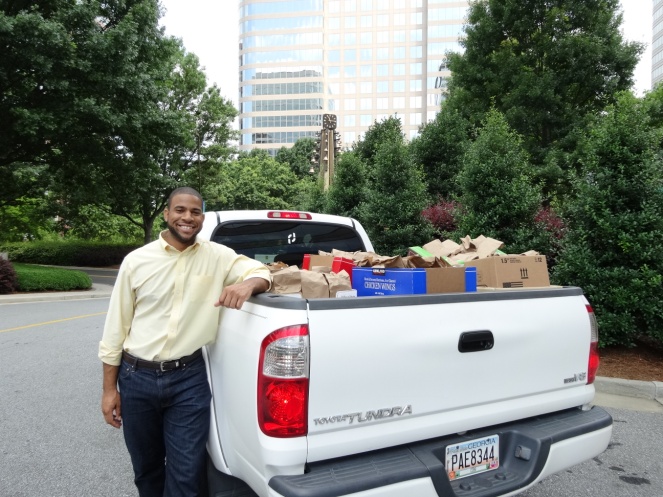 